Покрывала, наволочкиТкани, кружево, тесьма, траурная лентаОдежда женская, мужскаяПлатки, шарфы, косынкиЛампадки, свечи, церковная утварьФурнитура, клей, фольгаЛенты, сеткиЕлка, ершКаркасыКресты, табличкиГробыОПТ-РИТУАЛ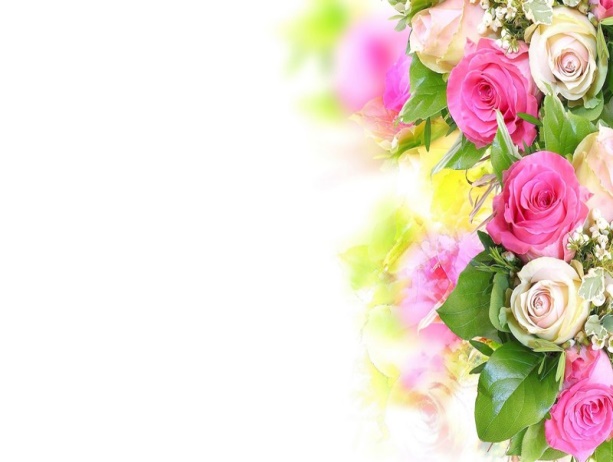 РТ пос. Самосырово, пер. Мира 3/1РТ пос. Самосырово, пер. Мира 3/1Тел: 89178-88-45-38 МадинаТел: 89178-88-45-38 Мадинаwww.OPT-RITUAL.comE-mail: 2920979@mail.ruE-mail: 2920979@mail.ruФотоНаименованиеОписаниеЕд.изм.Цена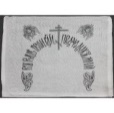 РТ196 Подголовник х/б с церк.символ.Подголовник х/б с церк.символ.шт.13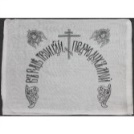 РТ197 Подголовник шелковый с церк.символ.Подголовник шелковый с церк.символ.шт.16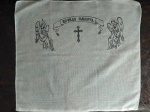 РТ245 Накидка х/б с церк.символ.(уп-10шт.)Накидка х/б с церк.символ.(уп-10шт.)шт.16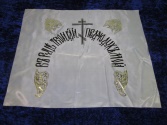 РТ119 Подголовник шелк.с золотым тиснением (58х58см)Подголовник ритуальный шелковый с церковной символикой и золотым тиснением (58х58см)шт.19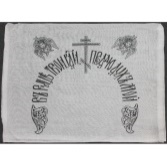 РТ124 Наволочка ритуальная х/б 45х55см.Наволочка ритуальная (х/б, с церковной символикой) 45х55см.шт.20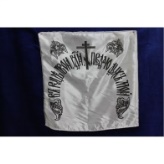 РТ198 Подголовник атласный с церк.символ.Подголовник атласный с церк.символ.шт.21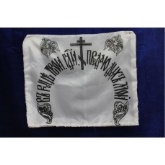 РТ199 Наволочка шелковая с церк.символ.Наволочка шелковая с церк.символ.шт.22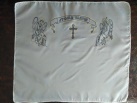 РТ246 Накидка шелк.+глиттер с церк.символ.(уп-10шт)Накидка шелк.+глиттер с церк.символ.(уп-10шт)шт.22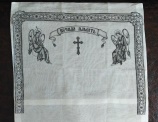 РТ241 Наволочка х/б с церковной символикой (уп-10шт.)Наволочка х/б с церковной символикой (уп-10шт.)шт.23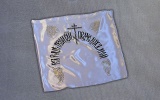 РТ206 Подголовник с золот.тиснением атлас.Подголовник с золот.тиснением атлас.шт.25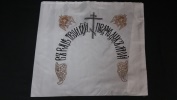 РТ123 Наволочка ритуальная с зол.ангелом(шелк)Наволочка ритуальная с церковной символикой и золотым тиснением (шелк)шт.27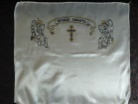 РТ247 Накидка атл.с церк.символ.+глиттер(уп-10шт.)Накидка атл.с церк.символ.+глиттер(уп-10шт.)шт.28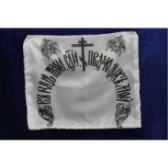 РТ201 Наволочка атласная с церк.символ.Наволочка атласная с церк.символ.шт.30РТ209 Наволочка с золот.тиснением атлас.Наволочка с золот.тиснением атлас.шт.33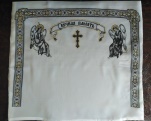 РТ243 Наволочка шелк+глиттер с церк.символ. (уп-10шт)Наволочка шелк+глиттер с церк.символ. (уп-10шт)шт.33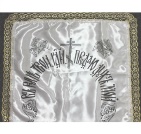 РТ208 Подголовник с золот.тиснением атлас.с кружевомПодголовник с золот.тиснением атлас.с кружевомшт.37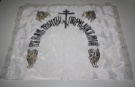 РТ210 Наволочка с золот.тиснением шелк.с кружевомНаволочка с золот.тиснением шелк.с кружевомшт.40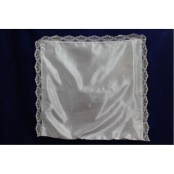 РТ122 Наволочка атласная с кружевом 45х50см.Наволочка ритуальная атласная с кружевом 45х50см.шт.42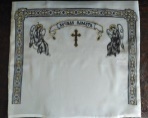 РТ244 Наволочка атлас.+глиттер с церк.символ.(уп-10шт)Наволочка атлас.+глиттер с церк.символ.(уп-10шт)шт.42РТ146 Наволочка атлас. церковная с кружевомНаволочка ритуальная (атласная, церковная символика  с золотым кружевом)шт.43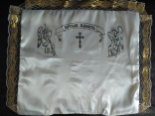 РТ240 Наволочка атласная с церковной символикой с кружевом (уп-10шт)Наволочка атласная с церковной символикой с кружевом (уп-10шт)шт.43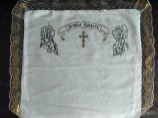 РТ242 Наволочка х/б+глиттер с церковной символикой+кружево(уп-10шт.)Наволочка х/б+глиттер с церковной символикой+кружево(уп-10шт.)шт.44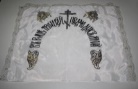 РТ211 Наволочка с золот.тиснением атлас.с кружевомНаволочка с золот.тиснением атлас.с кружевомшт.45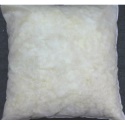 РТ116 Вкладыш для наволочекВкладыш для наволочек (поролон «крошка»)шт.47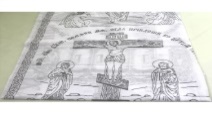 РТ108 Покрывало х/бПокрывало х/б с церковной печатью.шт.50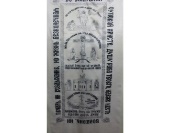 РТ109 Покрывало шелк церковное с рис. без рюшиПокрывало из шелка с церковной печатью.шт.50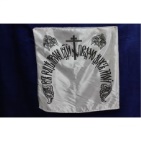 РТ202 Подушка с церк.символ. х/б.Подушка с церк.символ. х/б.шт.50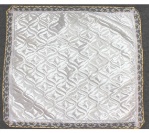 РТ145 Наволочка (термостежка атлас)Наволочка ритуальная (атласная термостежка с золотым кружевом)шт.52РТ203 Подушка с церк.символ. шелкПодушка с церк.символ. шелк.шт.52РТ205 Подушка с церк.символ. атласПодушка с церк.символ. атласшт.60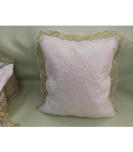 РТ142 Подушка "Новинка"Подушка "Новинка" шелковая термостежка  с золотым кружевомшт.70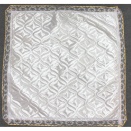 РТ129 Подголовник с термостежкой и кружевомПодголовник атласный с термостежкой и кружевомшт.62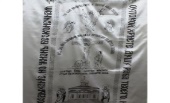 РТ111 Покрывало атлас белое  без кружеваПокрывало атласное с церковной печатью без кружева.шт.65РТ204 Подушка с церк.символ. шелк с кружевомПодушка с церк.символ. шелк с кружевомшт.65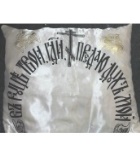 РТ144 Подушка с символикой атлас без рюшиПодушка атласная, церковная символика с золотым тиснением без рюшишт.66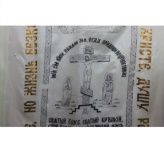 РТ110 Покрывало с золотыми буквами шелкПокрывало из шелка с церковной печатью, золотыми буквами. 110х220см.шт.70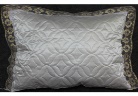 РТ143 Подушка атл. термост. с зол. кружевомПодушка атласная термостежка с золотым кружевомшт.71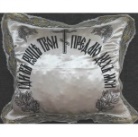 РТ120 Подушка атласная с надписью (синтепон)Подушка атласная с церковной символикой и золотым кружевом (синтепон)шт.73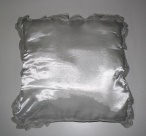 РТ121 Подушка (атлас+шелк) с кружевом45х45смПодушка (атлас + шелк) с кружевом 45х45смшт.75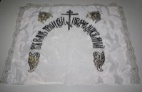 РТ214 Подушка с золот.тиснением атлас.с кружевомПодушка с золот.тиснением атлас.с кружевомшт.75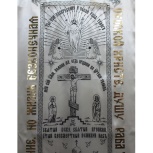 РТ112 Покрывало атлас с золотыми буквамиПокрывало атласное с церковной печатью, золотыми буквами.шт.85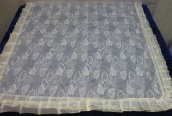 РТ127 Покрывало тюлевое с рюшкой и золотом 105х200смПокрывало тюлевое с рюшкой и золотом 105х200смшт.105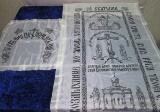 РТ133 Комплект шелковый (покрывало + подголовник)Ритуальный комплект шелковый (покрывало + подголовник)шт.110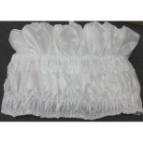 РТ117 Корыто шелк 1 предметКорыто шелк 1 предметшт.115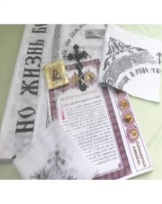 РТ148 Набор погребальный х/б 8 предметовНабор погребальный х/б 8 предметов (покрывало, подголовник, крест в руку, нательный крест, икона, разрешительная молитва, венчик, платок в руку поминальный)шт.115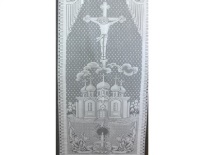 РТ114 Покрывало тюлевое эконом с рисунком (храм)Покрывало тюлевое эконом с рисунком (храм).шт.125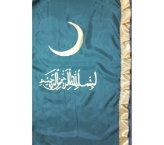 РТ113 Покрывало мусульманское из шелка с рюшейПокрывало мусульманское из шелка с рюшей.шт.130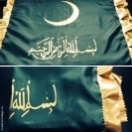 РТ128 Покрывало ритуальное мусульманское (шелк). 80х180см.Покрывало ритуальное мусульманское (шелк). 80х180см.шт.132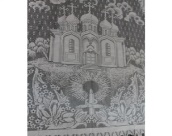 РТ115 Покрывало тюлевое с храмом (бахрома)Покрывало тюлевое с рисунком (храм + бахрома).шт.149РТ188 Постель атласная 1 предметРТ188 Постель атласная 1 предметшт.170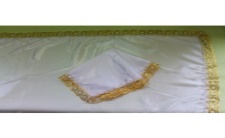 РТ102 Комплект атлас с кружевом "Эконом"Ритуальный комплект атлас с кружевом "Эконом" (покрывало + наволочка).шт.180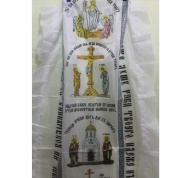 РТ132 Покрывало церковное цветное (шелк) 110х220см.Покрывало шелковое  цветное с церковной печатью 110х220см.шт.198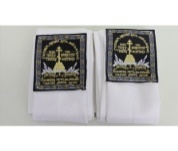 РТ107 Лента для погребения с печатьюЛента для погребения с печатью.шт.215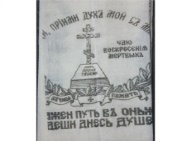 РТ106 Ритуальный комплект для опускания гроба х/б с рис.(2×5м)Ритуальный комплект для опускания гроба х/б с рисунком (2×5м).шт.230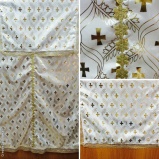 РТ136 Покрывало + навол. (Атлас) с золот.крестом.Ритуальный комплект атласный с золотым крестом (покрывало + наволочка)шт.230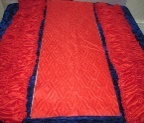 РТ137 Внешняя обивка для гроба (полиэфир)Внешняя обивка для гроба (полиэфир)шт.290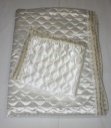 РТ125 Покрывало + наволочка стег.(атлас) без рис.Ритуальный комплект стеганый атлас без рисунка (покрывало + наволочка) шт.245РТ235 Внешняя обивка шелк/шелкВнешняя обивка шелк/шелкшт.250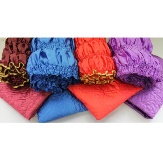 РТ139 Внешняя обивка для гроба (атлас)Внешняя обивка для гроба (атлас)шт.320РТ232 Внешняя обивка атлас/атласВнешняя обивка атлас/атласшт.320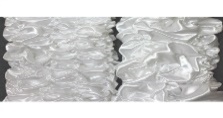 РТ126 Постель атласная без кружева 2 предм. *верх+низ)Постель атласная без кружева 2 предмета (верх+низ).шт.335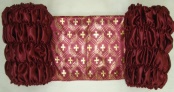 РТ259 Внешняя обивка наружная атлас крышка с накатомВнешняя обивка наружная атлас крышка с накатомшт.345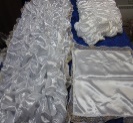 РТ141 Постель атласная (3 предмета)Постель атласная (3 предмета) (верх+низ, наволочка)шт.375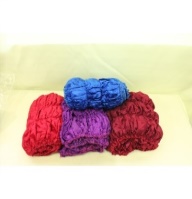 РТ138 Внешняя обивка для гроба (бархат набивной)Внешняя обивка для гроба (бархат набивной)шт.390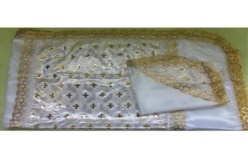 РТ103 Ритуальный комплект "Золотой крест" КАШРитуальный комплект "Золотой крест" КАШ (покрывало + наволочка).шт.395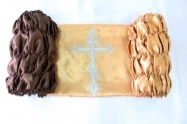 РТ260 Внешняя обивка наружная атлас с вышивкой "Крест"Внешняя обивка наружная атлас с вышивкой "Крест"шт.410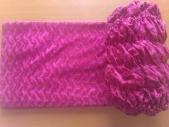 РТ261 Внешняя обивка наружная бархат «рыбки»Внешняя обивка наружная бархат «рыбки»шт.435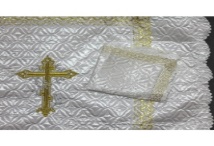 РТ101 Комплект атлас, стеган. с термокрестом (покрывало +  накидка)Ритуальный комплект атласный, стеганый с термокрестом (покрывало + накидка).шт.440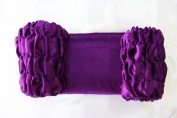 РТ236 Внешняя обивка наружная бархат гладкийВнешняя обивка наружная бархат гладкийшт.460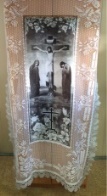 РТ135 Покрывало с фотопечатьюПокрывало тюлевое с фотопечатьюшт.476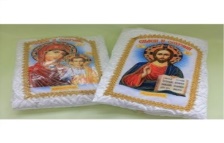 РТ105 Ритуальный комплект стег. с ликом ( атлас)Ритуальный комплект (атлас, стеганный с ликом) (покрывало + наволочка).шт.498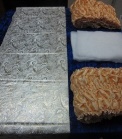 РТ130 Внешняя обивка на гроб атлас с парчой "Узоры"Внешняя обивка на гроб (атлас с парчой "Узоры")шт.520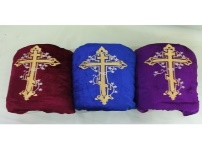 РТ150 Внешняя обивка бархат с термокрестомВнешняя обивка бархат с термокрестомшт.520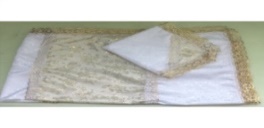 РТ104 Ритуальный комплект (парча + жаккард)Ритуальный комплект (парча + жаккард) (покрывало + наволочка).шт.530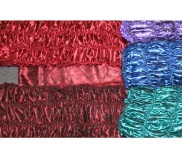 РТ151 Внешняя обивка атласн. с черным гипюромВнешняя обивка  атласный с черным гипюромшт.530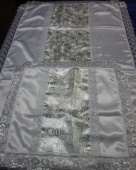 РТ131 Комплект креп-сатин + парча (покрыв.+наволоч.)Ритуальный комплект креп-сатин + парча (покрывало + наволочка)шт.650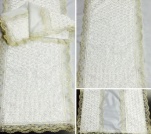 РТ153 Комплект "Роза" (шелк)Ритуальный комплект "Роза" шелковый с золотым кружевом (покрывало +наволочка)шт.780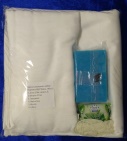 РТ140 Мусульманский набор «кафанлек» (муж, жен.)Бязь 10м, марля 10 м, гвоздика, мыло, губка, перчатки.шт.950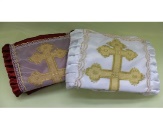 РТ118 Комплект 2-х предмет. атлас с вышивкой и кружевомРитуальный комплект атласный с вышивкой и кружевом (покрывало + наволочка).шт.1554ФотоНаименованиеОписаниеЕд.изм.Цена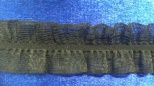 РТ193 Рюша на резинке черная 4,2 см. (уп-50 м.)Рюша на резинке черная 4,2 см. (уп-50 м.)метр.4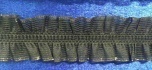 РТ258 Рюш на резинке золото 4,2 см (уп-50м)Рюш на резинке золото 4,2 см (уп-50м)метр.4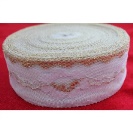 РТ182 Кружево белое с золотом (упрощ) шир.4,5смКружево белое с золотом (упрощенное) ширина 4,5смметр.4,90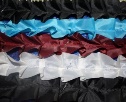 РТ181 Рюша узкая (шелк) шир.4,5см.Рюша узкая (шелк) ширина 4,5см.метр.5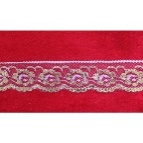 РТ183  Кружево с золотом шир.6см.Кружево с золотом ширина 6 см.метр.6,55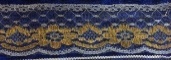 РТ184 Кружево с золотом шир.6,4смКружево с золотом ширина 6,4 см.метр.8,70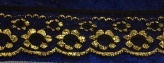 РТ185 Кружево с золотом шир.6,4см.Кружево с золотом ширина 6,4 см.метр.9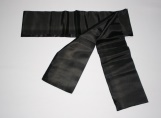 РТ192 Лента шелковая без надписиЛента шелковая без надписишт.10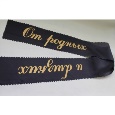 РТ186 Лента шелковая с надписьюЛента шелковая с надписьюшт.14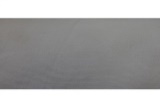 РТ168 Ткань х/б белая (мадаполам) 80см.Ткань х/б белая (мадаполам) 80см.метр.22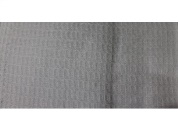 РТ170 Полотно полотенечное шир. 45см.Полотно полотенечное ширина 45см.метр.24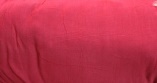 РТ169 Ткань х/б цветная шир.80см.Ткань х/б цветная ширина 80смметр.27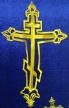 РТ180 Термокрест №2Термокрест №2шт.45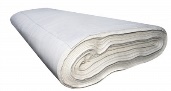 РТ231 Ткань бязь шир.,1,5 м.(уп-61м)Ткань бязь шир.,1,5 м.(уп-61м)метр.49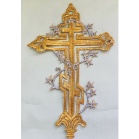 РТ179 Термокрест №1 золото с серебрян. веткойТермокрест №1 золото с серебряной веткойшт.82ФотоНаименованиеОписаниеЕд.изм.Цена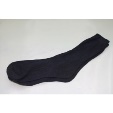 РМ105 Носки мужские ритуальныеНоски мужские ритуальныешт.21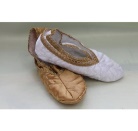 РЖ106 Тапочки рит.атлас стеганные бел/чернТапочки ритуальные (атлас, стеганные, белые/черные)шт.43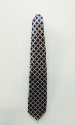 РМ106 ГалстукГалстукшт.53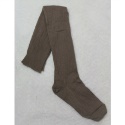 РЖ105 Чулки на резинке х/бЧулки на резинке х/бшт.55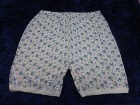 РЖ104 Панталоны женские ритуальные х/бПанталоны женские ритуальные х/бшт.60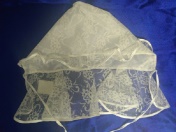 РЖ114 Капор гипюровыйКапор гипюровыйшт.60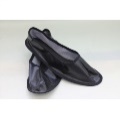 РМ101 Тапочки кож. зам.Тапочки кожезам.шт.65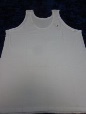 РМ104 Майка ритуальная мужскаяМайка ритуальная мужскаяшт.65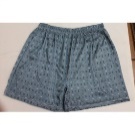 РМ103 Трусы мужскиеТрусы мужскиешт.68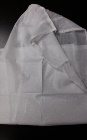 РЖ115 Саван без кружева х/бСаван без кружева х/бшт.70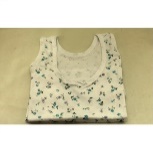 РЖ103 Майка женская ритуальная х/бМайка женская ритуальная х/бшт.80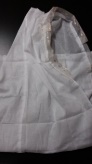 РЖ116 Саван с кружевом х/бСаван с кружевом х/бшт.82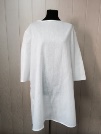 РЖ117 Сорочка ритуальная женская х/бСорочка ритуальная женская х/бшт.95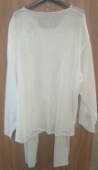 РМ109 Мужское бельеМужское бельешт.185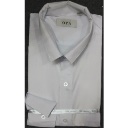 РМ108 Рубашка мужскаяРубашка мужскаяшт.325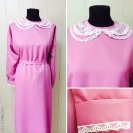 РЖ108 Платье женское (габардин)Платье женское (габардиновое с кружевным воротником)шт.360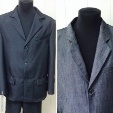 РМ107 Костюм мужск. без подкладаКостюм мужской без подкладашт.390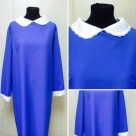 РЖ120 Платье ритуальноеПлатье ритуальноешт.380РЖ110 Платье «Милорада»Платье «Милорада»шт.410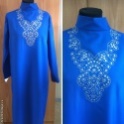 РЖ121 Платье ритуальное "Муромское"Платье ритуальное "Муромское"шт.415РЖ111 Платье однотонноеПлатье однотонноешт.420РМ110 Костюм мужск. с подкладомКостюм мужск. с подкладомшт.470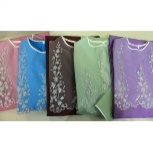 РЖ109 Платье габардин сетка без капораПлатье (габардин, сетка, без капора)шт.670ФотоНаименованиеОписаниеЕд.изм.Цена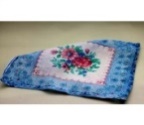 РТ163 Платок носовой, женскийПлаток носовой, женскийшт.4,50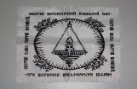 РТ164 Платок в руку поминальныйПлаток в руку поминальныйшт.5,30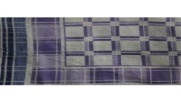 РТ162 Платок носовой мужскойПлаток носовой, мужскойшт.6,50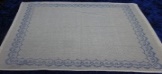 РТ161 Платок головной х/бПлаток головной х/бшт.26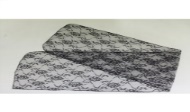 РТ154 Шарф гипюровый черныйШарф гипюровый черныйшт.29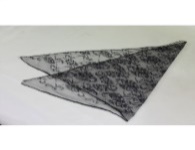 РТ155 Косынка гипюр чернаяКосынка черная (гипюр)шт.33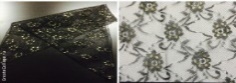 РТ156 Косынка черная (гипюр) с золотой нитьюКосынка черная (гипюр с золотой нитью)шт.45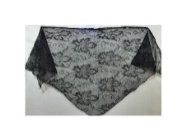 РТ158 Платок черный гипюр с золотым краемПлаток черный (гипюр с золотым краем)шт.45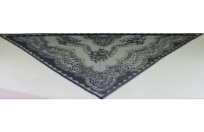 РТ160 Косынка ритуальная оплавленнаяКосынка ритуальная оплавленнаяшт.90ФотоНаименованиеОписаниеЕд.изм.Цена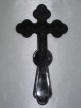 Ц132 Крест погребальный в руку пластм. h=14смКрест погребальный в руку пластмассовый h=14смшт.1,7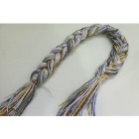 Ц107 Гайтан с люрексом в косе 1/100шт.L70см.Гайтан с люрексом в косе 1/100шт.L70см.шт.2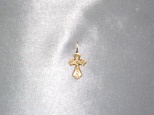 Ц133 Крестик нательный (металл)Крестик нательный (металл)шт.3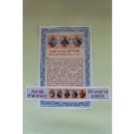 Ц119 Молитва разрешительная цвет.+венчикМолитва разрешительная цвет.+венчикшт.3,5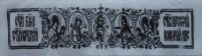 Ц125 Венчик Венчикшт.6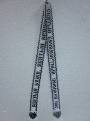 Ц111 Пояс ритуальныйПояс ритуальныйшт.6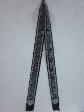 Ц112 Пояс "Живые помощи"Пояс "Живые помощи"шт.6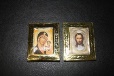 Ц126 Икона малая (40х50)Икона малая (40х50)шт.7,70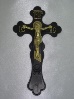 Ц108 Крест в руку №14 черный с золотым распятием Н15см.Крест в руку №14 черный с золотым распятием Н15см.шт.9,50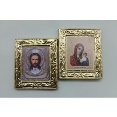 Ц120 Икона средняя мужская/женскаяИкона средняя мужская/женскаяшт.10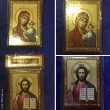 Ц127 Икона на МДФ 8,5х6см.Икона на МДФ 8,5х6см.шт.17,50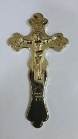 Ц103 Крест в руку №14 металлизированный Н-15см.Крест в руку №14 металлизированный Н-15см.шт.20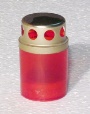 Ц122 Лампадка пластмассовая "Стаканчик" h=8смЛампадка пластмассовая "Стаканчик" h=8смшт.21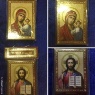 Ц102 Икона на МДФ 10х12Икона на МДФ 10х12шт.25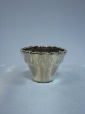 Ц123  Лампада настольная золотая.Лампада настольная золотая.шт.25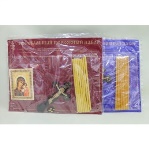 Ц118 Набор ритуальный мужской, женскийНабор ритуальный мужской, женский (нательный крест, крест в руку, икона, свечи, разрешительная молитва)шт.35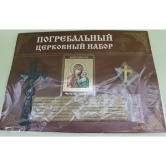 Ц124 Погребальный церковный набор 5 предметовПогребальный церковный набор 5 предметов (нательный крест, крест в руку, икона, свечи, разрешительная молитва)шт.37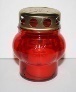 Ц121 Лампада с крестомЛампада с крестомшт.38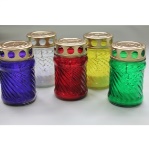 Ц110 Неугасимая лампада ВитаяНеугасимая лампада Витаяшт.41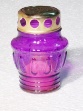 Ц117  Лампадка стеклянная с крышкой h=11см.Лампадка стеклянная с крышкой h=11см.шт.48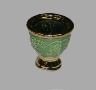 Ц105 Лампада настольная с золотом (керамика) Н7,5см.Лампада настольная с золотом (керамика) Н7,5см.шт.63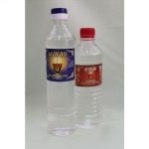 Ц116 Масло лампадное вазелинов.0,5л.Масло лампадное вазелиновое 0,5л.шт.75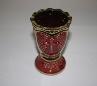 Ц106 Лампада керамическая настольная с зол.Н12см.Лампада настольная с золотом (керамика)  Н12см.шт.82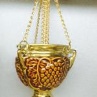 Ц129 Лампада подвесная (на цепочках) с золот.Лампада подвесная (на цепочках) с золотом (керамика)шт.110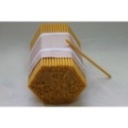 Ц109 Свеча ритуальная №80 (400 шт)Свеча ритуальная №80 (400 шт)шт.285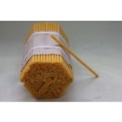 Ц114 Свечи ритуальные №60 (300шт)Свечи ритуальные №60 (300 шт)шт.285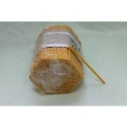 Ц115 Свечи ритуальные №100 (500 шт)Свечи ритуальные №100 (500 шт)шт.285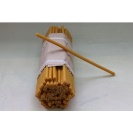 Ц128 Свечи ритуальные №20 (100шт.)Свечи ритуальные №20 (100шт.)шт.285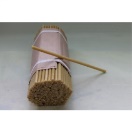 Ц130 Свечи ритуальные №30 (150 шт.)Свечи ритуальные №30 (150 шт.)шт.285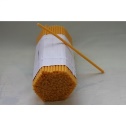 Ц131 Свечи ритуальные №40 (200 шт.)Свечи ритуальные №40 (200 шт.)шт.285ФотоНаименованиеОписаниеЕд.изм.Цена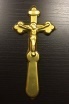 Ф101 "Крест-мини" h=13см(50шт)"Крест-мини" h=13см(50шт)шт.2,5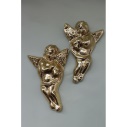 Ф107 Уголок ангел малый левый-правый 120х80 (50ШТ)Уголок ангел малый левый-правый 120х80 (50ШТ)шт.2,5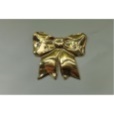 Ф105 Бант малый (50ШТ)Бант малый (50ШТ)шт.3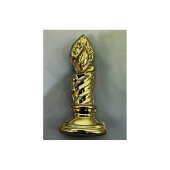 Ф113 Свеча малая (50ШТ)Свеча малая (50ШТ)шт.3,5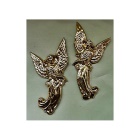 Ф108 Ангелочек (50шт)Ангелочек (50шт)шт.4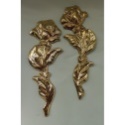 Ф110 Роза 260х95 (50шт)Роза 260х95 (50шт)шт.4,5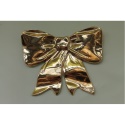 Ф106 Бант большой 150х120 (50ШТ)Бант большой 150х120 (50ШТ)шт.5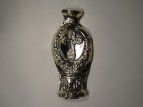 Ф115 Ваза средняя крест (50шт)Ваза средняя крест (50шт)шт.6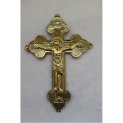 Ф104 Крест 150*220 (50ШТ)Крест 150*220 (50ШТ)шт.6,5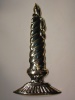 Ф114 Свеча большая(50шт)Свеча большая(50шт)шт.6,5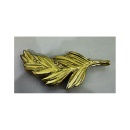 Ф118 Лист (50шт)Лист (50шт)шт.6,5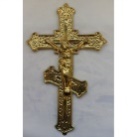 Ф103 "Крест"большой 185х300мм (50шт)"Крест"большой 185х300мм (50шт)шт.7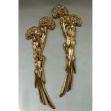 Ф109 Гвоздика с бутоном (50ШТ)Гвоздика с бутоном (50ШТ)шт.7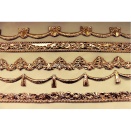 Ф111 Полоски 0,7 М.(50ШТ.)Полоски 0,7 М.(50ШТ.)шт.7,5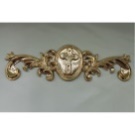 Ф112 Накладка "О 1" (50ШТ)Накладка "О 1" (50ШТ)шт.7,5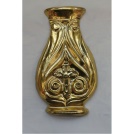 Ф116 Ваза средняя крест-завиток (50шт)Ваза средняя крест-завиток (50шт)шт.8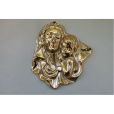 Ф120 Мадонна с младенцем (50шт)Мадонна с младенцем (50шт)шт.8,5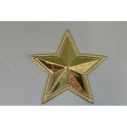 Ф117 Звезда малая (50шт)Звезда малая (50шт)шт.11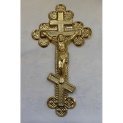 Ф102 Крест ажурный 355*195(50ШТ)Крест ажурный 355*195(50ШТ)шт.11,50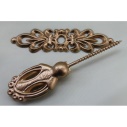 СТ118 Закрутка для гроба длин.накладкаЗакрутка для гроба длин.накладкашт.17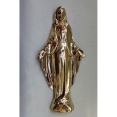 Ф119 Мадонна (50шт)Мадонна (50шт)шт.18,5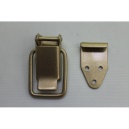 СТ117 Защелка для гроба золотоЗащелка для гроба золотошт.28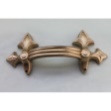 СТ121 Ручка для гроба "Лилия" (золото)Ручка для гроба "Лилия" (золото)шт.33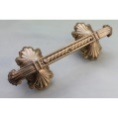 СТ119 Ручка "Саркофаг" золотоРучка "Саркофаг" золотошт.55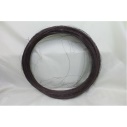 СТ115 Проволока-мотокПроволока-мотоккг.120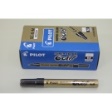 СТ114 Маркер "PILOT" /золотоМаркер "PILOT" /золотошт.220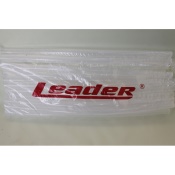 СТ101 Клей силиконовый "Лидер" Клей силиконовый "Лидер"кг.340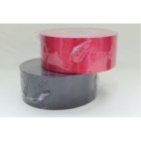 СТ108 Рулон атласной ленты (80ММ Х 200М.)Рулон атласной ленты (80ММ Х 200М.)шт.2 560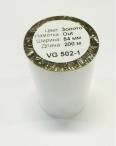 СТ107 Риббон для принтера 84мм.х200м.Риббон для принтера 84мм.х200м.шт.2 930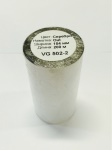 СТ106 Риббон золото/серебро 104х200Риббон золото/серебро 104х200шт.2 960ФотоНаименованиеОписаниеЕд.изм.Цена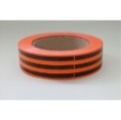 ЛС104 Лента Георгиевская простая 3/50 РоссияЛента Георгиевская простая 3/50 Россияшт.60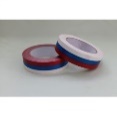 ЛС117 Лента простая Триколор 3/50Лента простая Триколор 3/50шт.60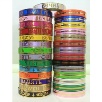 ЛС105 Лента с золотой полосой 2/50 РоссияЛента с золотой полосой 2/50 Россияшт.72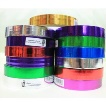 ЛС113 Лента металл. 2/50 РоссияЛента металл. 2/50 Россияшт.56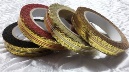 ЛС120 Лента ажурная 2/50 РоссияЛента ажурная 2/50 Россияшт.77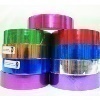 ЛС112 Лента металл 3/50 РоссияЛента металл 3/50 Россияшт.82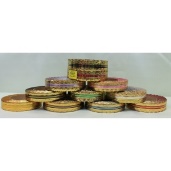 ЛС108 Лента ажурная 3/25 РоссияЛента ажурная 3/25 Россияшт.97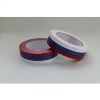 ЛС116 Лента Простая Триколор  5/50Лента Простая Триколор  5/50шт.105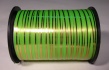 ЛС124 Катушка М/зол.полоса или металлизир./ 0,5/250Катушка М/зол.полоса или металлизир./ 0,5/250шт.110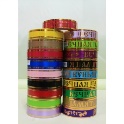 ЛС103 Лента золотая полоса 3/50 РоссияЛента золотая полоса 3/50 Россияшт.116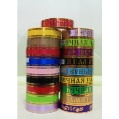 ЛС114 Лента с надписью зол. полоса 3/50 РоссияЛента с надписью зол. полоса 3/50 Россияшт.116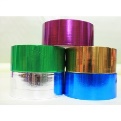 ЛС111 Лента металл 5/50 РоссияЛента металл 5/50 Россияшт.119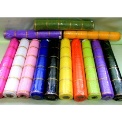 С102 Сетка золотая полоса 5м.Сетка золотая полоса 5м.шт.155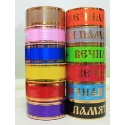 ЛС102 Лента золотая полоса 5/50 РоссияЛента золотая полоса 5/50 Россияшт.161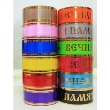 ЛС121 Лента с надписью золот.полоса 5/50 РоссияЛента с надписью и золотой полосой 5/50 Россияшт.161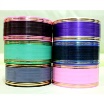 ЛС122 Лента лаковая с золот.полосой 5/50 РоссияЛента лаковая с золотой полосой 5/50 Россияшт.163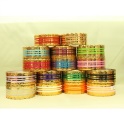 ЛС109 Лента ажурная 5/25 РоссияЛента ажурная 5/25 Россияшт.165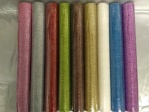 С101 Сетка с блеском 5 м.С101 Сетка с блеском 5 м.шт.175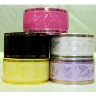 ЛС106 Лента с рисунком зол.пол. 6/50 РоссияЛента с рисунком и золотой полосой 6/50 Россияшт.193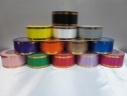 ЛС119 Лента М/зол.полоса, металлизир., с рисунком / 6/50Лента М/зол.полоса, металлизир., с рисунком / 6/50шт.193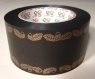 ЛС118 Лента бумажная 6/50Лента бумажная 6/50шт.200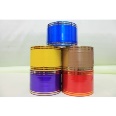 ЛС110 Лента золотая полоса 8/50 РоссияЛента золотая полоса 8/50 Россияшт.240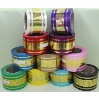 ЛС123 Лента с рисунком золотая полоса 8/50 РоссияЛента с рисунком золотая полоса 8/50 Россияшт.250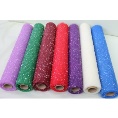 С103 Сетка "Снег" 5м.Сетка "Снег" 5м.шт.298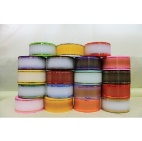 ЛС101 Лента Sonia простая 7/50 ПЛента Sonia простая 7/50 Пшт.318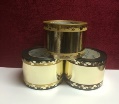 ЛС107 Лента металл 8/50 ПЛента металл 8/50 Пшт.340ФотоНаименованиеОписаниеЕд.изм.Цена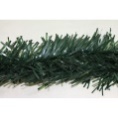 Е104 Елка одноцветная (уп-100 шт.)Елка одноцветная (уп-100 шт.)метр3,8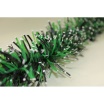 Е101 Елка двухцветная с белыми кончиками (уп-100 шт.)Елка двухцветная с белыми кончиками (уп-100 шт.)метр.4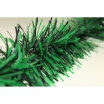 Е106 Елка двухцветная (уп-100м.)Елка двухцветная (уп-100м.)метр.4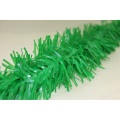 Е107 Елка молодая трава 1м (уп-100м)Елка молодая трава 1м(уп-100м)метр.4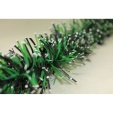 Е108 Елка комбинир.с бел концом 1,20мЕлка комбинир.с бел концом 1,20мметр.5,5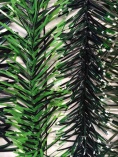 Е109 Елка комбинир. с бел.концом 1,25м (уп-80шт)Елка комбинир. с бел.концом 1,25м (уп-80шт)метр.6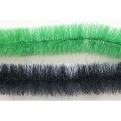 Е102 Ерш  однотонный темный (уп-50м)Ерш  однотонный темный (уп-50м)метр13Е103 Ерш  однотонный светлый (уп-50м)Ерш  однотонный светлый (уп-50м)метр13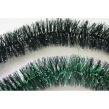 Е105 Ерш  комбинированный (уп-50м.)Ерш  комбинированный (уп-50м.)метр.14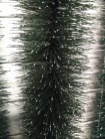 Е110 Ерш седой 1м (уп-50шт)Ерш седой 1м (уп-50шт)метр.14ФотоНаименованиеОписаниеЕд.изм.Цена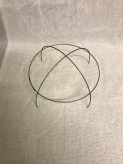 К01 Каркас Тюбетейка без штырькаК01 Каркас Тюбетейка без штырькаШт.21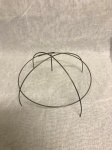 К02 Каркас Тюбетейка со штырькомК02 Каркас Тюбетейка со штырькомШт.23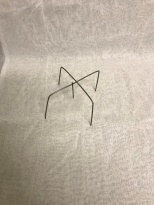 К03 Каркас Полянка маленькаяК03 Каркас Полянка маленькаяШт.9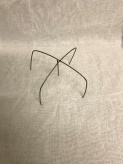 К04 Каркас Полянка СредняяК04 Каркас Полянка СредняяШт.12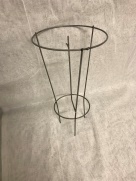 К06 Каркас Ваза трехногая 29/16К06 Каркас Ваза трехногая 29/16Шт.33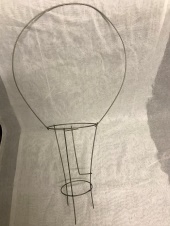 К07 Каркас Корзина Трехногая 65/34К07 Каркас Корзина Трехногая 65/34Шт.41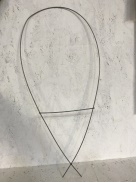 К08 Каракас Капля 63/33К08 Каракас Капля 63/33Шт.21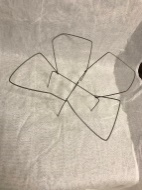 К10 Каркас Лотос 17/33 К10 Каркас Лотос 17/33 Шт.41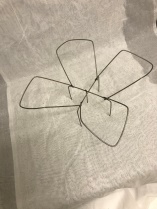 К11 Каркас Лотос 17/37К11 Каркас Лотос 17/37Шт.45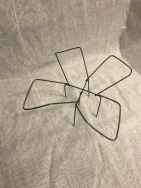 К12 Каркас Лотос 17/41К12 Каркас Лотос 17/41Шт.49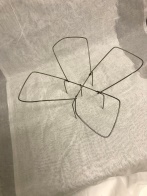 К13 Каракас Лотос 17/47 К13 Каракас Лотос 17/47 Шт.57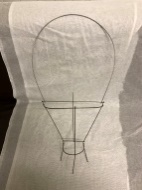 К14 Каркас Стульчик 69/40К14 Каркас Стульчик 69/40Шт.57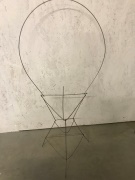 К15 Каркас Корзина Титаник 95/49К15 Каркас Корзина Титаник 95/49Шт.98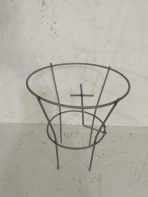 К16 Каркас Стакан 16/15К16 Каркас Стакан 16/15Шт.24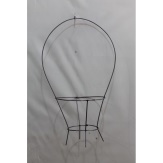 К17 Каркас Стакан с ручкой 45/29К17 Каркас Стакан с ручкой 45/29Шт.33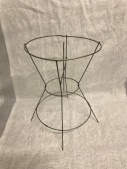 К19 Каркас Ваза 3 кольца 35/22К19 Каркас Ваза 3 кольца 35/22Шт.65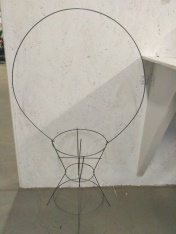 К20 Каркас Корзина 3 кольца 80/48К20 Каркас Корзина 3 кольца 80/48Шт.73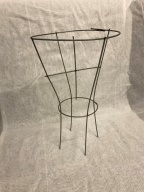 К21 Каркас Ваза длинная нога 36/22К21 Каркас Ваза длинная нога 36/22Шт.56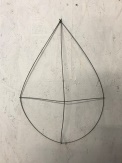 К22 Каркас Капля (фон) 65/40К22 Каркас Капля (фон) 65/40Шт.28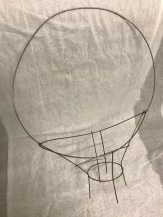 К23 Каркас Ладья малая 61/44К23 Каркас Ладья малая 61/44Шт.60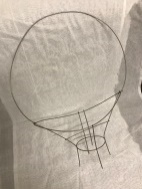 К24 Каркас Ладья средняя 75/50 (62)К24 Каркас Ладья средняя 75/50 (62)Шт.73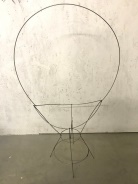 К25 Каркас Ладья большая 87/55К25 Каркас Ладья большая 87/55Шт.81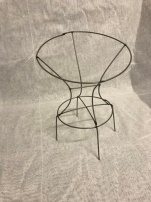 К26 Каркас Ваза наклонная 29/22К26 Каркас Ваза наклонная 29/22Шт.57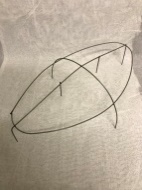 К27 Каркас Полянка овальная 15/49К27 Каркас Полянка овальная 15/49Шт.41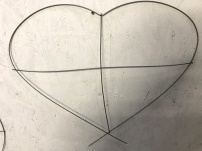 К28 Каркас Сердце 55/62К28 Каркас Сердце 55/62Шт.45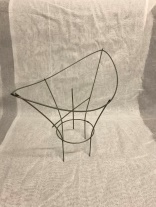 К29 Каркас Ладья-Ваза малая 26/38К29 Каркас Ладья-Ваза малая 26/38Шт.52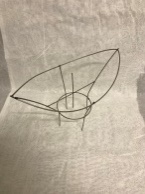 К30 Каркас Ладья-Ваза большая 33/41К30 Каркас Ладья-Ваза большая 33/41Шт.66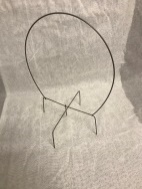 К31 Каркас Паучок средний с ручкойК31 Каркас Паучок средний с ручкойШт.21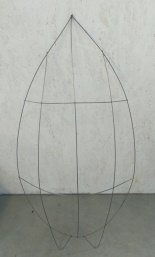 К35 Каркас венок ритуальный 3,5в (1040-600)К35 Каркас венок ритуальный 3,5в (1040-600)Шт.47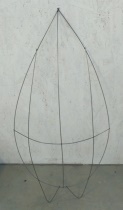 К36 Каркас венок ритуальный 3в (910-520)К36 Каркас венок ритуальный 3в (910-520)Шт.32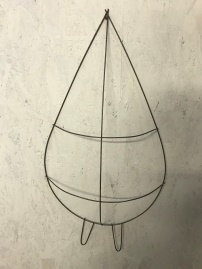 К37 Каркас Венок Листик средний 105см.К37 Каркас Венок Листик средний 105см.Шт.64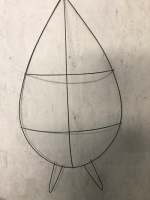 К38 Каркас Венок Листик большой 110см.К38 Каркас Венок Листик большой 110см.Шт.70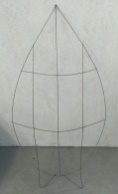 К39 Каркас венок ритуальный 4в (1100-640)К39 Каркас венок ритуальный 4в (1100-640)Шт.50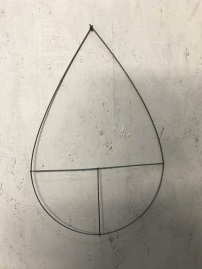 К40 Каркас Капля 60см.К40 Каркас Капля 60см.Шт.27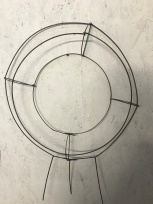 К41 Каркас Венок НЛО 90см.К41 Каркас Венок НЛО 90см.Шт.105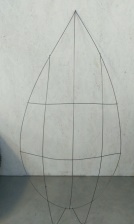 К42 Каркас венок ритуальный 5в (1340-750)К42 Каркас венок ритуальный 5в (1340-750)Шт.77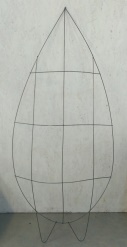 К43 Каркас венок ритуальный 6в (1500-850)К43 Каркас венок ритуальный 6в (1500-850)Шт.132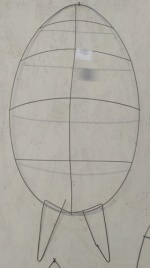 К49 Каркас Черепашка средняяК49 Каркас Черепашка средняяШт.77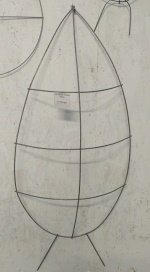 К50 Каркас Ракета малаяК50 Каркас Ракета малаяШт.84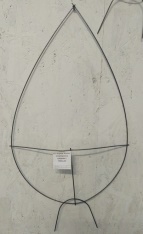 К51 Каркас Капля-полукорзина средняя с ножкамиК51 Каркас Капля-полукорзина средняя с ножкамиШт.28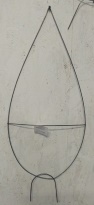 К52 Капля-полукорзина с ножкамиК52 Капля-полукорзина с ножкамиШт.24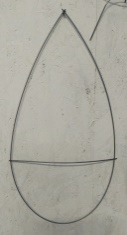 К54 Каркас полукорзинаК54 Каркас полукорзинаШт.21ФотоНаименованиеОписаниеЕд.изм.Цена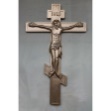 РК116 Крест на гроб пластиковый Н30см.Крест на гроб пластиковый, высота -30 см.шт.33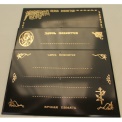 РК122 Табличка пластик металлизацияТабличка пластик металлизация с комплектом букв 17.5х25см.шт.40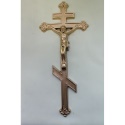 РК118 Крест на гроб распятье золотоКрест на гроб пластиковый, распятье золото, 42×20шт.51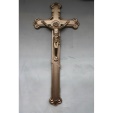 РК117 Крест на гроб Коронка с распятиемКрест на гроб пластиковый «Коронка с распятием»шт.53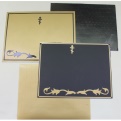 РК120 Табличка метал. с компл.буквТабличка металлическая с комплектом букв, размер 24×18,5см.шт.92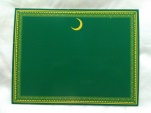 РК126 Табличка мусульманская мет. с набором букв и цифр, цв.зеленый с золотомТабличка мусульманская мет. с набором букв и цифр, цв.зеленый с золотомшт.92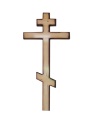 РК102 Крест сосновый классическийКрест сосновый классический, h=2мшт.590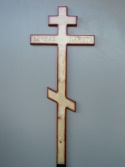 РК123 Крест сосновый с надписьюКрест сосновый с надписьюшт.650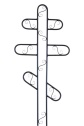 РК 101 Крест металлическийКрест металлический h= 1,95шт.700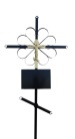 РК114 Крест металлический с распятиемКрест металл с распятием "Простой" черный h=190шт.740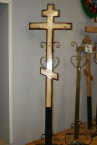 РК103 Крест сосновый тонированныйКрест сосновый тонированный, h=2мшт.780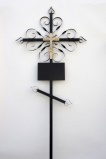 РК115 Крест металлический с распятием №2Крест металлический с распятием №2шт.860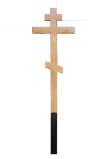 РК125 Крест дуб классическийКрест дуб классическийшт.980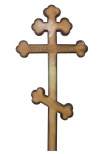 РК104 Крест сосновый фигурныйКрест сосновый фигурный, h=2мшт.1100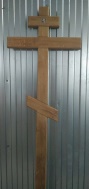 РК124 Крест дуб класс. иконаКрест дуб класс. иконашт.1200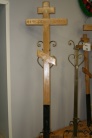 РК105 Крест дуб класс. надп. ИконаКрест дубовый, классический с надписью и иконой, h=2мшт.1250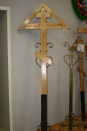 РК106 Крест дуб классический дом. ИконаКрест классический дубовый домик с иконой, h=2мшт.1450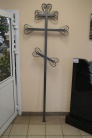 РК113 Крест металлический порошковыйКрест металлический порошковый, h=2мшт.1850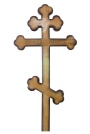 РК108 Крест дуб. вензель с надписьюКрест дубовый, вензель с надписью, h=2мшт.2100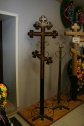 РК109  Крест дуб. вензель надп. ИконаКрест дубовый, вензель с надписью и иконой, h=2мшт.2280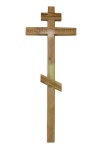 РК107 Крест дуб.100 х 100 с надписьюКрест дубовый с надписью,100 х 100 , h=2мшт.2350ФотоНаименованиеОписаниеЕд.изм.Цена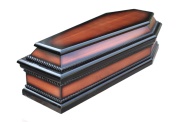 РГ133Гроб детский (0,7-1,0)Материал, массив: ЛПСПЦвет: коричневыйРазмеры: 0,7; 0,8; 0,9; 1,0(Под заказ в течение 10 дней)шт.4100РГ134 Гроб детский (1,2)Материал, массив: ЛПСПЦвет: коричневыйРазмеры: 1,2(Под заказ в течение 10 дней)шт.4700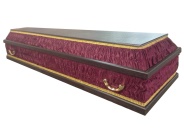 РГ121 Гроб экономный "Русский"Материал, массив: ПСПЦвет: синий, бордовыйРазмеры: 160,170, 180, 190, 200, 210шт.4700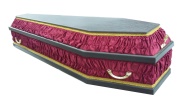 РГ122 Гроб экономный "Евро"Материал, массив: ПСПЦвет: синий, бордовыйРазмеры: 160,170, 180, 190, 200, 210шт.5000РГ135 Гроб детский (1,4)Материал, массив: ЛПСПЦвет: коричневыйРазмеры: 1,4(Под заказ в течение 10 дней)шт.5400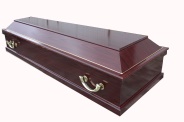 РГ123 Гроб бюджетный "Русский"Материал, массив: ПСПЦвет: коричневый, красный, светло-коричневыйРазмеры: 160,170, 180, 190, 200, 210шт.6100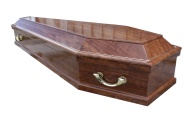 РГ103 Гроб бюджетный ЕВРОМатериал, массив: ПСПЦвет: коричневый, красный, светло-коричневыйРазмеры: 160,170, 180, 190, 200, 210шт.6350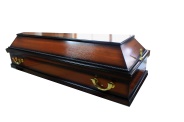 РГ102 Гроб социальный РусскийМатериал, массив: ЛПСПЦвет: коричневыйРазмеры: 160,170, 180, 190, 200, 210шт.6750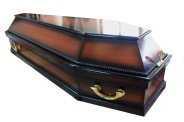 РГ101 Гроб социальный ЕВРОМатериал, массив: ЛПСПЦвет: коричневыйРазмеры: 160,170, 180, 190, 200, 210шт.7000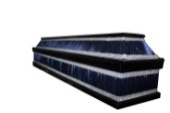 РГ126 Гроб комбинированный "Русский"Материал, массив: массив дерева, ЛПСПЦвет: синий, зеленый, фиолетовый, бардовый, желтый, белыйРазмеры: 170, 180, 190, 200, 210(Под заказ в течение 10 дней)шт.7000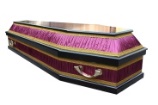 РГ127 Гроб комбинированный "Евро"Материал, массив: массив дерева, ЛПСПЦвет: синий, зеленый, фиолетовый, бардовый, желтый, белыйРазмеры: 170, 180, 190, 200, 210(Под заказ в течение 10 дней)шт.7400РГ124 Гроб социальный "Русский" косаМатериал, массив: ЛПСПЦвет: коричневыйРазмеры: 160, 170, 180, 190, 200, 210(Под заказ в течение 10 дней)шт.7400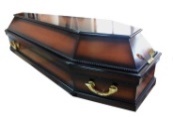 РГ125 Гроб социальный "Евро" косаМатериал, массив: ЛПСПЦвет: коричневыйРазмеры: 160,170, 180, 190, 200, 210шт.7700РГ129 Гроб полированный "Русский"Материал, массив: ЛПСПЦвет: коричневый, красныйРазмеры: 170, 180, 190, 200, 210(Под заказ в течение 10 дней)шт.6000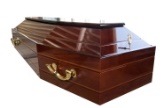 РГ128 Гроб полированный "Евро"Материал, массив: ЛПСПЦвет: коричневый, красныйРазмеры: 170, 180, 190, 200, 210(Под заказ в течение 10 дней)шт.8400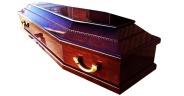 РГ104 Гроб деревянный ЕВРО F-6KМатериал, массив: массив дереваЦвет: коричневыйРазмеры: 170, 180, 190, 200,(Под заказ в течение 10 дней)шт.15000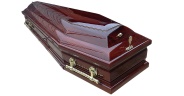 РГ105 Гроб деревянный ЕВРО D-6Материал, массив: массив дереваЦвет: коричневыйРазмеры: 170, 180, 190, 200,(Под заказ в течение 10 дней)шт.15900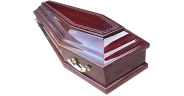 РГ106 Гроб деревянный ЕВРО D-6RМатериал, массив: массив дереваЦвет: коричневыйРазмеры: 180, 190, 200шт.16500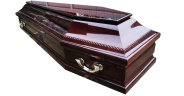 РГ132 Гроб деревянный " ЕВРО D-6К"Материал, массив: массив дереваЦвет: коричневыйРазмеры: 170, 180, 190, 200,(Под заказ в течение 10 дней)шт.18200